The Third Chapter of Your Professional Life: exercises for successful design and execution.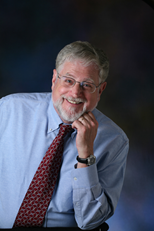 The late Harvard Business School Professor Anthony Athos once said there are three chapters in a professional life:  (1) learn the game (2) win the game (3) design the game you want to be play for the next ten years.This program is designed to help senior level professional athletes, partners in law firms, partners in CPA firms, and CEOs structure the third chapter of a professional life.It is based on design thinking plus NAVIGATING THE WATERFALL by Maryanne Peabody and Larry Stybel.Prior to the program, participants will be asked to complete an online questionnaire which will be kept confidential. The program combines structured exercises to help you think broader and deeper about the guiding stars in your professional lives plus an evidence-based exercise that statistically links your values to the values of people who love doing what they do.When is the best time to participate in this program?  Before you NEED to!This program also is of value for corporations as part of a program to achieve smooth leadership transitions and smooth hand-offs of clients from one generation to the next.Program Objectives:How professional athletes, law firm partners, and CEOs share a common destiny: Chapter Three.From “What Do I Want to Do?” to “What Are the North Stars That Guide My Professional Lives?”Design Thinking Exercise: will you live one professional life or craft a mosaic of lives?Design Thinking Exercise: how to move beyond “job search” to market research.Beyond Introspection:  Exercise using evidence-based data to determine the people you love to serve.Insanity, work, give-back, and fun.  Where are you today?  Where do you want to be?Click to view representative Stybel Peabody articles published in PSYCHOLOGY TODAY:Learn from Professional Athletes: When is Your "Job" on the Team Over Versus When is the "Game" Over: Time to Find a New Game.When Work is Who I AmWant a Vibrant Professional Life?Before "Deciding" Solutions, Focus on How You "Address" ProblemsThe Future of Careers Part 1The Future of Careers Part 2The Future of Careers Part 3Each month PSYCHOLOGY TODAY publishes Stybel Peabody perspectives on leadership.  There have been over 245,000 downloads:          PSYCHOLOGY TODAY "Platform for Success."This talk is based on Stybel Peabody’s work with professional athletes, CEOs, law firm partners and CPA firm partners plus NAVIGATING THE WATERFALL.  (Ludlow, VT: Farr Publishing, 2016.) Amazon.com sells over 1.8 million titles.  NAVIGATING THE WATERFALL is 13th percentile in terms of total volume sales on Amazon.com.                       ABOUT LAURENCE J. STYBEL 	Larry Stybel is licensed doctoral level psychologist, and co-founder of two businesses.Stybel Peabody was founded in 1979.  Clients include five of the largest eight CPA firms in Massachusetts, 60% of Boston’s largest twenty law firms, family offices, family-dominated companies, and the National Basketball Retired Players Association.They provide Chapter Three services to senior level professional athletes, CEOs, and senior level partners in professional service firms.Services are provided as a benefit to individual partners and to enhance smooth leadership succession and client-transition.Many of Stybel Peabody’s clients are interested in being on Boards of Directors.Special board-centric programs are offered through boardoptions.com.In addition to consulting, Larry is Adjunct Instructor of Leadership at Northeastern University’s D’Amore McKim Business School and facilitates YPO Forums. In 2017 the Marquis Who's Who Publications Board named Larry Stybel winner of its Albert Nelson Marquis Lifetime Achievement Award.  This Award recognizes Larry’s “lasting contributions to the field of leadership.”  Larry is listed in Marquis’ WHO’S WHO IN BUSINESS & FINANCE and Marquis’ WHO’S WHO IN AMERICA.Larry Stybel received his doctorate in organization development from Harvard University, an M.A. in clinical psychology from the University of Texas at Austin, and a B.A. from the City College of New York.  He has given talks at the Boston Bar Association, the national conventions of the Financial Executives International, Society for Information Management, Tax Executives International, the Manufacturers Alliance for Productivity and Improvement (MAPI), and The Legends of World Sports Conference held by the National Basketball Retired Players Association.Larry has given talks to alumni and students at the following institutions of higher education: Babson College, Bentley University, Dalian Institute of Technology in China, Georgetown University, Fletcher School of Law & Diplomacy at Tufts University, Harvard University Business School, Kennedy School of Government at Harvard University, MIT Sloan School, Suffolk University, University of Edinburgh, and Yale University.For video clips:	         Video Clips and Other Talks.For a full CV:          Larry's CVContact:---Laurence J. Stybel, Ed.D.Stybel Peabody Associates, Inc. lstybel@stybelpeabody.comwww.stybelpeabody.com www.boardoptions.comwww.linkedin.com/in/lstybelTel. 617 594 7627